NÁRODNÁ RADA SLOVENSKEJ REPUBLIKYVII. volebné obdobieČíslo: CRD-1839/2017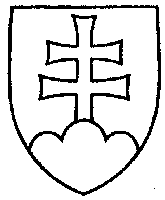 933UZNESENIENÁRODNEJ RADY SLOVENSKEJ REPUBLIKYz 29. novembra 2017k vládnemu návrhu zákona, ktorým sa mení a dopĺňa zákon č. 363/2011 Z. z. o rozsahu a podmienkach úhrady liekov, zdravotníckych pomôcok a dietetických potravín na základe verejného zdravotného poistenia a o zmene a doplnení niektorých zákonov v znení neskorších predpisov a ktorým sa menia a dopĺňajú niektoré zákony (tlač 706)	Národná rada Slovenskej republiky	po prerokovaní uvedeného vládneho návrhu zákona v druhom a treťom čítaní	s c h v a ľ u j evládny návrh zákona, ktorým sa mení a dopĺňa zákon č. 363/2011 Z. z. o rozsahu a podmienkach úhrady liekov, zdravotníckych pomôcok a dietetických potravín na základe verejného zdravotného poistenia a o zmene a doplnení niektorých zákonov v znení neskorších predpisov a ktorým sa menia a dopĺňajú niektoré zákony, v znení schválených pozmeňujúcich a doplňujúcich návrhov.   Andrej  D a n k o   v. r.predseda  Národnej rady Slovenskej republikyOverovatelia:Peter  K r e s á k   v. r.Natália  G r a u s o v á   v. r.